ҚАШЫҚТАН ОҚЫТУ КЕЗІНДЕГІ САБАҚ ЖОСПАРЫМұғалімнің аты-жөні:Мұғалімнің аты-жөні:Мұғалімнің аты-жөні:                                      Усенбаева Алмагуль Марденовна                                      Усенбаева Алмагуль Марденовна                                      Усенбаева Алмагуль Марденовна                                      Усенбаева Алмагуль Марденовна                                      Усенбаева Алмагуль Марденовна                                      Усенбаева Алмагуль МарденовнаПән/Сынып:Пән/Сынып:Пән/Сынып:                                            Әдебиеттік  оқу  2-сынып                                            Әдебиеттік  оқу  2-сынып                                            Әдебиеттік  оқу  2-сынып                                            Әдебиеттік  оқу  2-сынып                                            Әдебиеттік  оқу  2-сынып                                            Әдебиеттік  оқу  2-сыныпҚай аптаның нешінші сабағыҚай аптаның нешінші сабағыҚай аптаның нешінші сабағы-апта, 68-сабақ-апта, 68-сабақ-апта, 68-сабақ-апта, 68-сабақ-апта, 68-сабақ-апта, 68-сабақТарау немесе бөлім атауы:Тарау немесе бөлім атауы:Тарау немесе бөлім атауы:Салт-дәстүр және ауыз әдебиеті. Қош келдің, Наурыз!Салт-дәстүр және ауыз әдебиеті. Қош келдің, Наурыз!Салт-дәстүр және ауыз әдебиеті. Қош келдің, Наурыз!Салт-дәстүр және ауыз әдебиеті. Қош келдің, Наурыз!Салт-дәстүр және ауыз әдебиеті. Қош келдің, Наурыз!Салт-дәстүр және ауыз әдебиеті. Қош келдің, Наурыз!Сабақтың тақырыбы:Сабақтың тақырыбы:Сабақтың тақырыбы:Қабдеш Жұмаділов. Ұзынсары(Оқулық  50-53 бет, Алматы «Атамұра» баспасы, 2017 ж.)Қабдеш Жұмаділов. Ұзынсары(Оқулық  50-53 бет, Алматы «Атамұра» баспасы, 2017 ж.)Қабдеш Жұмаділов. Ұзынсары(Оқулық  50-53 бет, Алматы «Атамұра» баспасы, 2017 ж.)Қабдеш Жұмаділов. Ұзынсары(Оқулық  50-53 бет, Алматы «Атамұра» баспасы, 2017 ж.)Қабдеш Жұмаділов. Ұзынсары(Оқулық  50-53 бет, Алматы «Атамұра» баспасы, 2017 ж.)Қабдеш Жұмаділов. Ұзынсары(Оқулық  50-53 бет, Алматы «Атамұра» баспасы, 2017 ж.)Оқу мақсаты:Оқу мақсаты:Оқу мақсаты:2.3.3.1.Шығармашылық жұмысын мұғалімнің көмегімен сурет,каллиграмма, аппликация, фотосуреттер арқылы ұсыну2.2.9.1. Мұғалім көмегімен оқылған шығарманы бөліктерге бөліп,жоспар құру2.3.3.1.Шығармашылық жұмысын мұғалімнің көмегімен сурет,каллиграмма, аппликация, фотосуреттер арқылы ұсыну2.2.9.1. Мұғалім көмегімен оқылған шығарманы бөліктерге бөліп,жоспар құру2.3.3.1.Шығармашылық жұмысын мұғалімнің көмегімен сурет,каллиграмма, аппликация, фотосуреттер арқылы ұсыну2.2.9.1. Мұғалім көмегімен оқылған шығарманы бөліктерге бөліп,жоспар құру2.3.3.1.Шығармашылық жұмысын мұғалімнің көмегімен сурет,каллиграмма, аппликация, фотосуреттер арқылы ұсыну2.2.9.1. Мұғалім көмегімен оқылған шығарманы бөліктерге бөліп,жоспар құру2.3.3.1.Шығармашылық жұмысын мұғалімнің көмегімен сурет,каллиграмма, аппликация, фотосуреттер арқылы ұсыну2.2.9.1. Мұғалім көмегімен оқылған шығарманы бөліктерге бөліп,жоспар құру2.3.3.1.Шығармашылық жұмысын мұғалімнің көмегімен сурет,каллиграмма, аппликация, фотосуреттер арқылы ұсыну2.2.9.1. Мұғалім көмегімен оқылған шығарманы бөліктерге бөліп,жоспар құруБағалау критерийі:Бағалау критерийі:Бағалау критерийі:Шығармашылық жұмыстарын сурет және каллиграмма арқылы ұсынады;Шығарманы бөліктерге бөліп, жоспар құрадыШығармашылық жұмыстарын сурет және каллиграмма арқылы ұсынады;Шығарманы бөліктерге бөліп, жоспар құрадыШығармашылық жұмыстарын сурет және каллиграмма арқылы ұсынады;Шығарманы бөліктерге бөліп, жоспар құрадыШығармашылық жұмыстарын сурет және каллиграмма арқылы ұсынады;Шығарманы бөліктерге бөліп, жоспар құрадыШығармашылық жұмыстарын сурет және каллиграмма арқылы ұсынады;Шығарманы бөліктерге бөліп, жоспар құрадыШығармашылық жұмыстарын сурет және каллиграмма арқылы ұсынады;Шығарманы бөліктерге бөліп, жоспар құрадыСаралап оқыту тапсырмаларыСаралап оқыту тапсырмаларыСаралап оқыту тапсырмаларыСаралап оқыту тапсырмаларыСаралап оқыту тапсырмаларыСаралап оқыту тапсырмаларыСаралап оқыту тапсырмаларыСаралап оқыту тапсырмаларыСаралап оқыту тапсырмаларыҰжымдық жұмысЖаңа тақырыптың түсіндірілуіҰжымдық жұмысЖаңа тақырыптың түсіндірілуіҰжымдық жұмысЖаңа тақырыптың түсіндірілуіҰжымдық жұмысЖаңа тақырыптың түсіндірілуіБірлескен жұмыс Тапсырманы ұсыну және дұрыс жауапты ұсыну арқылы үйретуБірлескен жұмыс Тапсырманы ұсыну және дұрыс жауапты ұсыну арқылы үйретуЖеке жұмысНаурызға тілекЖеке жұмысНаурызға тілекЖеке жұмысНаурызға тілекУақытыКезеңдеріТапсырма Тапсырма Тапсырма Тапсырманың мақсатыТапсырманың мақсатыБағалауРесурстар 2 минутҰйымдастыру     -Сәлеметсіздер ме, балалар! Қазір әдебиеттік оқу  пәні. Тақырыбы:Қош келдің Наурыз!     -Сәлеметсіздер ме, балалар! Қазір әдебиеттік оқу  пәні. Тақырыбы:Қош келдің Наурыз!     -Сәлеметсіздер ме, балалар! Қазір әдебиеттік оқу  пәні. Тақырыбы:Қош келдің Наурыз! Көңіл-күйлерін көтеру Көңіл-күйлерін көтеру Презентация №18 минутБілу және түсінуҚолдануЖаңа сабақ «Ой қозғау»  Бейнебаянды тамашалау.https://youtu.be/PiWAS1YAlfU Наурыз мерекесі  қай жылы пайда болады?Ұлыстың ұлы күні деп неге атаған?Наурыз  сөзі  қандай мағынаны білдіреді?Оқушылардың  жауаптары тыңдалады.Дескриптор:-Бейнебаянды көріп,тыңдайды-Наурыз туралы өз ойларын айтадыҚБ: « Шапалақ»  әдісі  арқылы бағалауОй қоғау. «Сұрақ-жауап» әдісі.-Ұзынсары сөзін естігендерің бар ма?-Ұзынсары дегенде көз алдыңа не елестеді?Дескриптор:-Ұзынсары туралы өз ойларын айтады;ҚБ: «Бас бармақ» әдісі Мәтінмен жұмыс: Мәтінді оқу. ҰзынсарыМәтінге жоспар құру. Сөздік жұмысын жүргізу.Тошала- қыста ет сақтайтын жеке үй.Атағаш- ат байлау үшін орнатылған кесінді ағаш.1.Томпиған сүйкімді шұжық 2.Ұп-ұзын сары кісінің қонаққа келуі3.Апамның күлкісіДескриптор:-Мәтіннен томпиған шұжық туралы жазылған бөлікті тауып оқиды;-Ұп-ұзын сары кісінің қонаққа келуі туралы айтылған бөлікті тауып оқиды;-Апамның күлкісі туралы жазылған бөлікті тауып оқиды.- Мағынасы түсініксіз,қиын сөздер бойынша,сөздікпен жұмыс жүргізеді. ҚБ: «Шапалақ» әдісіСен білесіңбе?«Ұзынсары» – көктем мезгілі«Ұзынсары» – көктемгі күн мен түннің теңелуінен кейінгі күннің ұзара бастайтын уақыты. Үш ай бойғы қыстың суық ызғары кетіп, жер-дүние жаңарады. Халық арасында жылдың бұл мезгілін көкөзек шақ, деп те атайды. Әжелеріміз бен аналарымыз «ұзынсарыға», деп, сүрленген соғымның етін сақтап қояды.Авторы Қабдеш Жұмаділов туралы мәліметАвторы Қабдеш Жұмаділов туралы қысқаша айта отырып сабақ тақырыбы мен мақсатын хабарлау.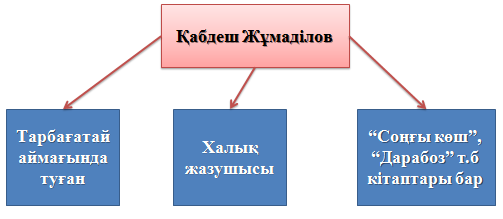 «Ұзынсары» мәтінін оқу.Мәтінді дауыстап оқып беру.Сөздік жұмысын жүргізу.Тошала- қыста ет сақтайтын жеке үй.Атағаш- ат байлау үшін орнатылған кесінді ағаш.1.Мәтінде томпиған сүйкімді шұжық туралы қай бөлігінде айтылған тауып оқы.2.Ұп-ұзын сары кісінің қонаққа келуі туралы айтылған бөлікті оқы3.Апамның күлкісі қай бөлікте айтылған, тауып оқы.-Сонымен ұзынсары деген не екен?Сен білесің бе?«Ұзынсары» – көктем мезгілі«Ұзынсары» – көктемгі күн мен түннің теңелуінен кейінгі күннің ұзара бастайтын уақыты. Үш ай бойғы қыстың суық ызғары кетіп, жер-дүние жаңарады. Халық арасында жылдың бұл мезгілін көкөзек шақ, деп те атайды. Әжелеріміз бен аналарымыз «ұзынсарыға», деп, сүрленген соғымның етін сақтап қояды.Дескриптор:Ұзынсары туралы нақты ақпарат аладыҚабдеш Жұмаділов автор жайында мәлімет айтады. ҚБ  «Шапалақ» әдісі арқылы бағалау Сергіту сәті. «Қара жорға»  биі«Ой қозғау»  Бейнебаянды тамашалау.https://youtu.be/PiWAS1YAlfU Наурыз мерекесі  қай жылы пайда болады?Ұлыстың ұлы күні деп неге атаған?Наурыз  сөзі  қандай мағынаны білдіреді?Оқушылардың  жауаптары тыңдалады.Дескриптор:-Бейнебаянды көріп,тыңдайды-Наурыз туралы өз ойларын айтадыҚБ: « Шапалақ»  әдісі  арқылы бағалауОй қоғау. «Сұрақ-жауап» әдісі.-Ұзынсары сөзін естігендерің бар ма?-Ұзынсары дегенде көз алдыңа не елестеді?Дескриптор:-Ұзынсары туралы өз ойларын айтады;ҚБ: «Бас бармақ» әдісі Мәтінмен жұмыс: Мәтінді оқу. ҰзынсарыМәтінге жоспар құру. Сөздік жұмысын жүргізу.Тошала- қыста ет сақтайтын жеке үй.Атағаш- ат байлау үшін орнатылған кесінді ағаш.1.Томпиған сүйкімді шұжық 2.Ұп-ұзын сары кісінің қонаққа келуі3.Апамның күлкісіДескриптор:-Мәтіннен томпиған шұжық туралы жазылған бөлікті тауып оқиды;-Ұп-ұзын сары кісінің қонаққа келуі туралы айтылған бөлікті тауып оқиды;-Апамның күлкісі туралы жазылған бөлікті тауып оқиды.- Мағынасы түсініксіз,қиын сөздер бойынша,сөздікпен жұмыс жүргізеді. ҚБ: «Шапалақ» әдісіСен білесіңбе?«Ұзынсары» – көктем мезгілі«Ұзынсары» – көктемгі күн мен түннің теңелуінен кейінгі күннің ұзара бастайтын уақыты. Үш ай бойғы қыстың суық ызғары кетіп, жер-дүние жаңарады. Халық арасында жылдың бұл мезгілін көкөзек шақ, деп те атайды. Әжелеріміз бен аналарымыз «ұзынсарыға», деп, сүрленген соғымның етін сақтап қояды.Авторы Қабдеш Жұмаділов туралы мәліметАвторы Қабдеш Жұмаділов туралы қысқаша айта отырып сабақ тақырыбы мен мақсатын хабарлау.«Ұзынсары» мәтінін оқу.Мәтінді дауыстап оқып беру.Сөздік жұмысын жүргізу.Тошала- қыста ет сақтайтын жеке үй.Атағаш- ат байлау үшін орнатылған кесінді ағаш.1.Мәтінде томпиған сүйкімді шұжық туралы қай бөлігінде айтылған тауып оқы.2.Ұп-ұзын сары кісінің қонаққа келуі туралы айтылған бөлікті оқы3.Апамның күлкісі қай бөлікте айтылған, тауып оқы.-Сонымен ұзынсары деген не екен?Сен білесің бе?«Ұзынсары» – көктем мезгілі«Ұзынсары» – көктемгі күн мен түннің теңелуінен кейінгі күннің ұзара бастайтын уақыты. Үш ай бойғы қыстың суық ызғары кетіп, жер-дүние жаңарады. Халық арасында жылдың бұл мезгілін көкөзек шақ, деп те атайды. Әжелеріміз бен аналарымыз «ұзынсарыға», деп, сүрленген соғымның етін сақтап қояды.Дескриптор:Ұзынсары туралы нақты ақпарат аладыҚабдеш Жұмаділов автор жайында мәлімет айтады. ҚБ  «Шапалақ» әдісі арқылы бағалау Сергіту сәті. «Қара жорға»  биі«Ой қозғау»  Бейнебаянды тамашалау.https://youtu.be/PiWAS1YAlfU Наурыз мерекесі  қай жылы пайда болады?Ұлыстың ұлы күні деп неге атаған?Наурыз  сөзі  қандай мағынаны білдіреді?Оқушылардың  жауаптары тыңдалады.Дескриптор:-Бейнебаянды көріп,тыңдайды-Наурыз туралы өз ойларын айтадыҚБ: « Шапалақ»  әдісі  арқылы бағалауОй қоғау. «Сұрақ-жауап» әдісі.-Ұзынсары сөзін естігендерің бар ма?-Ұзынсары дегенде көз алдыңа не елестеді?Дескриптор:-Ұзынсары туралы өз ойларын айтады;ҚБ: «Бас бармақ» әдісі Мәтінмен жұмыс: Мәтінді оқу. ҰзынсарыМәтінге жоспар құру. Сөздік жұмысын жүргізу.Тошала- қыста ет сақтайтын жеке үй.Атағаш- ат байлау үшін орнатылған кесінді ағаш.1.Томпиған сүйкімді шұжық 2.Ұп-ұзын сары кісінің қонаққа келуі3.Апамның күлкісіДескриптор:-Мәтіннен томпиған шұжық туралы жазылған бөлікті тауып оқиды;-Ұп-ұзын сары кісінің қонаққа келуі туралы айтылған бөлікті тауып оқиды;-Апамның күлкісі туралы жазылған бөлікті тауып оқиды.- Мағынасы түсініксіз,қиын сөздер бойынша,сөздікпен жұмыс жүргізеді. ҚБ: «Шапалақ» әдісіСен білесіңбе?«Ұзынсары» – көктем мезгілі«Ұзынсары» – көктемгі күн мен түннің теңелуінен кейінгі күннің ұзара бастайтын уақыты. Үш ай бойғы қыстың суық ызғары кетіп, жер-дүние жаңарады. Халық арасында жылдың бұл мезгілін көкөзек шақ, деп те атайды. Әжелеріміз бен аналарымыз «ұзынсарыға», деп, сүрленген соғымның етін сақтап қояды.Авторы Қабдеш Жұмаділов туралы мәліметАвторы Қабдеш Жұмаділов туралы қысқаша айта отырып сабақ тақырыбы мен мақсатын хабарлау.«Ұзынсары» мәтінін оқу.Мәтінді дауыстап оқып беру.Сөздік жұмысын жүргізу.Тошала- қыста ет сақтайтын жеке үй.Атағаш- ат байлау үшін орнатылған кесінді ағаш.1.Мәтінде томпиған сүйкімді шұжық туралы қай бөлігінде айтылған тауып оқы.2.Ұп-ұзын сары кісінің қонаққа келуі туралы айтылған бөлікті оқы3.Апамның күлкісі қай бөлікте айтылған, тауып оқы.-Сонымен ұзынсары деген не екен?Сен білесің бе?«Ұзынсары» – көктем мезгілі«Ұзынсары» – көктемгі күн мен түннің теңелуінен кейінгі күннің ұзара бастайтын уақыты. Үш ай бойғы қыстың суық ызғары кетіп, жер-дүние жаңарады. Халық арасында жылдың бұл мезгілін көкөзек шақ, деп те атайды. Әжелеріміз бен аналарымыз «ұзынсарыға», деп, сүрленген соғымның етін сақтап қояды.Дескриптор:Ұзынсары туралы нақты ақпарат аладыҚабдеш Жұмаділов автор жайында мәлімет айтады. ҚБ  «Шапалақ» әдісі арқылы бағалау Сергіту сәті. «Қара жорға»  биізерттеу дағдыларын қалыптастыруЖаңа тақырыпты түсінуАвтормен танысу айдарыСызбазерттеу дағдыларын қалыптастыруЖаңа тақырыпты түсінуАвтормен танысу айдарыСызбаМадақтауПрезентация № 3Презентация №4Презентация №5-6Презентация№76 минутТәжірибеДәптермен жұмыс.Ата –анаңа ,ұстазыңа  немесе достарыңа арнап қандай  тілек айтар едің?Құттықтау хат жаз.Дескриптор:Құттықтау тілек жазадыҚБ  «Шапалақ  » әдісі арқылы бағалауДәптермен жұмыс.Ата –анаңа ,ұстазыңа  немесе достарыңа арнап қандай  тілек айтар едің?Құттықтау хат жаз.Дескриптор:Құттықтау тілек жазадыҚБ  «Шапалақ  » әдісі арқылы бағалауДәптермен жұмыс.Ата –анаңа ,ұстазыңа  немесе достарыңа арнап қандай  тілек айтар едің?Құттықтау хат жаз.Дескриптор:Құттықтау тілек жазадыҚБ  «Шапалақ  » әдісі арқылы бағалауБерілген тапсырманы дәптерге орындау Берілген тапсырманы дәптерге орындау «Шапалақ» әдісіПрезентация №84 минутБекітуҮйге тапсырмаКері байланысБейнебаянды   тамашалау.ҚБ  «Өзін –өзі бағалау  » әдісі арқылы бағалау«Ұзынсары» түсінік айту.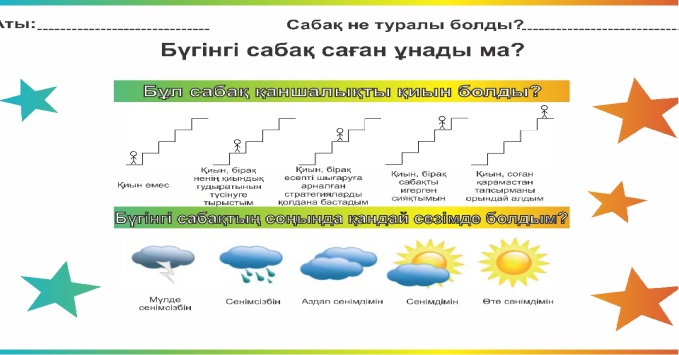 Назарларыңызға рақмет!Бейнебаянды   тамашалау.ҚБ  «Өзін –өзі бағалау  » әдісі арқылы бағалау«Ұзынсары» түсінік айту.Назарларыңызға рақмет!Бейнебаянды   тамашалау.ҚБ  «Өзін –өзі бағалау  » әдісі арқылы бағалау«Ұзынсары» түсінік айту.Назарларыңызға рақмет!Тақырыпты меңгеру мақсатында бекітуге арналған жұмысты орындау.Тақырыпты меңгеру мақсатында бекітуге арналған жұмысты орындау.Презентация №9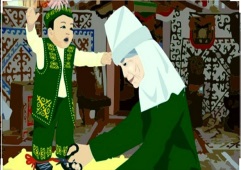 Презентация №10Презентация№11